PHIẾU THU THẬP THÔNG TIN DÂN CƯ1. Họ, chữ đệm và tên khai sinh(1): ……………………………………………………………....4. Giới tính: □ Nam   □ Nữ      5. Tình trạng hôn nhân: □ Chưa kết hôn   □ Đã kết hôn   □ Ly hôn6. Nơi đăng ký khai sinh(2): ………………………………………………………………………..7. Quê quán(2): ……………………………………………………………………………………...8. Dân tộc:………………………...9. Quốc tịch(3):□ Việt Nam; Quốc tịch khác:……………….10. Tôn giáo:…………… 11. Số ĐDCN/Số CMND(5):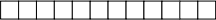 12. Nơi thường trú(4): ……………………………………………………………………………….…………………………………………………………………………………………………………13. Nơi ở hiện tại(Chỉ kê khai nếu khác nơi thường trú)(4): ……………………………………..………………………………………………………………………………………………………….14. Họ, chữ đệm và tên cha(1): ……………………………………………………………………..Họ, chữ đệm và tên mẹ(1): ………………………………………………………………………….Họ, chữ đệm và tên vợ/chồng(1): …………………………………………………………………Họ, chữ đệm và tên người đại diện hợp pháp (nếu có)(1): …………………………………….15. Họ, chữ đệm và tên chủ hộ(1): ………………………………………………………………..16. Quan hệ với chủ hộ:....................17. Số hồ sơ hộ khẩu(6): ………………………………..Ghi chú: (1) Viết IN HOA đủ dấu. (2) Ghi đầy đủ địa danh hành chính cấp: xã, huyện, tỉnh. (3)Ghi Quốc tịch khác và ghi rõ tên quốc tịch nếu công dân có 02 Quốc tịch. (4)Ghi rõ theo thứ tự số nhà, đường phố, xóm, làng; thôn, ấp, bản, buôn, phum, sóc; xã/phường/thị trấn; quận/huyện/thị xã/thành phố thuộc tỉnh; tỉnh/thành phố trực thuộc Trung ương. (5)Ghi số định danh cá nhân (ĐDCN),số Căn cước công dân (CCCD), trường hợp chưa có số ĐDCN thì ghi số CMND.(6)Cán bộ Công an ghi mục này.Tỉnh/thành phố:…........................Quận/huyện/thị xã/thành phố……Xã/phường /thị trấn:………………CỘNG HÒA XÃ HỘI CHỦ NGHĨA VIỆT NAM
Độc lập - Tự do - Hạnh phúc
---------------2. Ngày, tháng, năm sinh: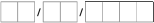 3. Nhóm máu: □ O □ A □ B □ ABQuốc tịch: …………………………….. Số CMND
Số ĐDCN(5)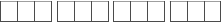 Quốc tịch: …………………………….. Số CMND
Số ĐDCN(5)Quốc tịch: …………………………….. Số CMND
Số ĐDCN(5)Quốc tịch: …………………………….. Số CMND
Số ĐDCN(5) Số CMND
Số ĐDCN(5)Ngày khai: Phê duyệt của Thủ trưởng cơ quan
(Ký, ghi rõ họ tên và đóng dấu)Cán bộ đề xuất
(Ký, ghi rõ họ tên)Người khai
(Ký, ghi rõ họ tên)